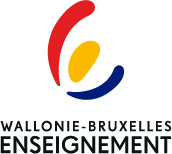 CENTRE DE FORMATIONEnseignement pour Adultes et Formation ContinuéeWallonie-Bruxelles EnseignementEAFC Namur CEFORBoulevard Cauchy 10 – 5000 NAMUREnseignement de promotion socialeEpreuve intégrée de la section :RESTAURATEUR« TITRE » Nom » « Prénom »